¡Con responsabilidad lo vamos a lograr!MARQUE LAS RESPUESTASAUTOEVALUACIÓN		 COLEGIO EMILIA RIQUELME   PRUEBA PRIMER BIMESTRE ESTILO ICFES VALORACION - 15%BIMESTRAL DE 5 PUNTOS – CADA PUNTO EQUIVALE A 1.0		 COLEGIO EMILIA RIQUELME   PRUEBA PRIMER BIMESTRE ESTILO ICFES VALORACION - 15%BIMESTRAL DE 5 PUNTOS – CADA PUNTO EQUIVALE A 1.0		 COLEGIO EMILIA RIQUELME   PRUEBA PRIMER BIMESTRE ESTILO ICFES VALORACION - 15%BIMESTRAL DE 5 PUNTOS – CADA PUNTO EQUIVALE A 1.0		 COLEGIO EMILIA RIQUELME   PRUEBA PRIMER BIMESTRE ESTILO ICFES VALORACION - 15%BIMESTRAL DE 5 PUNTOS – CADA PUNTO EQUIVALE A 1.0		 COLEGIO EMILIA RIQUELME   PRUEBA PRIMER BIMESTRE ESTILO ICFES VALORACION - 15%BIMESTRAL DE 5 PUNTOS – CADA PUNTO EQUIVALE A 1.0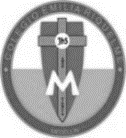 Nombre y Apellido:           Nombre y Apellido:           Nombre y Apellido:           Nombre y Apellido:           Nombre y Apellido:           Fecha: Asignatura: Urbanidad Grado:  4Grado:  4Docente: Estefanía Londoño  Docente: Estefanía Londoño  Observa la imagen y contesta las preguntas.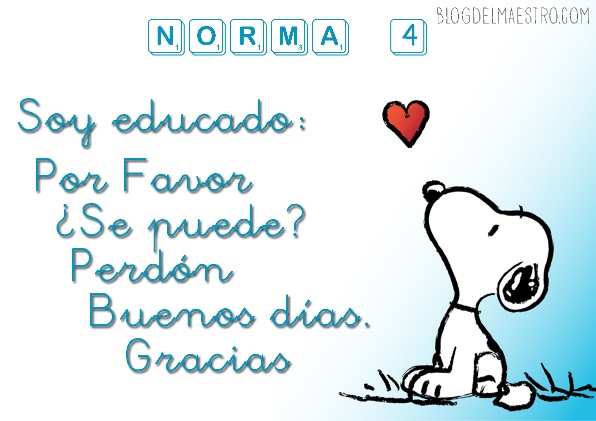 1. ¿Qué es la urbanidad?:  A. Es ser muy educado solo con la familia cuando se está en casa. B. Es cumplir con nuestros modales de forma agradable y respetuosaC. Es la actitud de tener buenas palabras y malos actos siempreD. Es una forma de no seguir las buenas normas de convivencia2. ¿Cuál de las siguientes es una norma de urbanidad?:A. Evita hablar, pero gritarle a los demás. B. Estornuda encima de las personas. C. Saluda y despídete al entrar y al salir. D. Evita usar malas y buenas palabras.  3. ¿El personaje de la imagen tiene buena urbanidad?:  A. No, porque está sentado, pensando y siguiendo las normas. B. Si, porque está haciendo desorden y gritando muy fuerte.Observa la imagen y contesta las preguntas.1. ¿Qué es la urbanidad?:  A. Es ser muy educado solo con la familia cuando se está en casa. B. Es cumplir con nuestros modales de forma agradable y respetuosaC. Es la actitud de tener buenas palabras y malos actos siempreD. Es una forma de no seguir las buenas normas de convivencia2. ¿Cuál de las siguientes es una norma de urbanidad?:A. Evita hablar, pero gritarle a los demás. B. Estornuda encima de las personas. C. Saluda y despídete al entrar y al salir. D. Evita usar malas y buenas palabras.  3. ¿El personaje de la imagen tiene buena urbanidad?:  A. No, porque está sentado, pensando y siguiendo las normas. B. Si, porque está haciendo desorden y gritando muy fuerte.Observa la imagen y contesta las preguntas.1. ¿Qué es la urbanidad?:  A. Es ser muy educado solo con la familia cuando se está en casa. B. Es cumplir con nuestros modales de forma agradable y respetuosaC. Es la actitud de tener buenas palabras y malos actos siempreD. Es una forma de no seguir las buenas normas de convivencia2. ¿Cuál de las siguientes es una norma de urbanidad?:A. Evita hablar, pero gritarle a los demás. B. Estornuda encima de las personas. C. Saluda y despídete al entrar y al salir. D. Evita usar malas y buenas palabras.  3. ¿El personaje de la imagen tiene buena urbanidad?:  A. No, porque está sentado, pensando y siguiendo las normas. B. Si, porque está haciendo desorden y gritando muy fuerte.C. No, porque no es una norma de urbanidad estar muy juicioso. D. Si, porque está sentado de forma correcta y no está gritando. 4. ¿Por qué es necesario tener normas de urbanidad en el hogar?A. Porque cada uno debe de hacer lo que desee sin permiso alguno. B. Porque no debemos de obedecer las normas ni ser respetuosas. C. Porque si no hay normas todo sería un caos y no existiría respeto. D. Porque si seguimos estas normas todo marcharía bien en casa5. ¿Por qué debemos tener normas de urbanidad en el medio escolar y en otras situaciones?  A. Porque solo así nos verán como buenas e irresponsables personas.B. Las normas de urbanidad no son importantes porque no nos ayudan en nada. C. La actitud educada, pero con mucha agresividad nos hace mucho mejores. D. Para tener una sana convivencia y vivir de manera adecuada en la sociedad.C. No, porque no es una norma de urbanidad estar muy juicioso. D. Si, porque está sentado de forma correcta y no está gritando. 4. ¿Por qué es necesario tener normas de urbanidad en el hogar?A. Porque cada uno debe de hacer lo que desee sin permiso alguno. B. Porque no debemos de obedecer las normas ni ser respetuosas. C. Porque si no hay normas todo sería un caos y no existiría respeto. D. Porque si seguimos estas normas todo marcharía bien en casa5. ¿Por qué debemos tener normas de urbanidad en el medio escolar y en otras situaciones?  A. Porque solo así nos verán como buenas e irresponsables personas.B. Las normas de urbanidad no son importantes porque no nos ayudan en nada. C. La actitud educada, pero con mucha agresividad nos hace mucho mejores. D. Para tener una sana convivencia y vivir de manera adecuada en la sociedad.C. No, porque no es una norma de urbanidad estar muy juicioso. D. Si, porque está sentado de forma correcta y no está gritando. 4. ¿Por qué es necesario tener normas de urbanidad en el hogar?A. Porque cada uno debe de hacer lo que desee sin permiso alguno. B. Porque no debemos de obedecer las normas ni ser respetuosas. C. Porque si no hay normas todo sería un caos y no existiría respeto. D. Porque si seguimos estas normas todo marcharía bien en casa5. ¿Por qué debemos tener normas de urbanidad en el medio escolar y en otras situaciones?  A. Porque solo así nos verán como buenas e irresponsables personas.B. Las normas de urbanidad no son importantes porque no nos ayudan en nada. C. La actitud educada, pero con mucha agresividad nos hace mucho mejores. D. Para tener una sana convivencia y vivir de manera adecuada en la sociedad.12345AOOOOOBOOOOOCOOOOODOOOOOTenga en cuenta su responsabilidad, compromiso, orden, y disciplina en las clases.NOTA:Tenga en cuenta su responsabilidad, compromiso, orden, y disciplina en las clases.